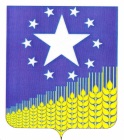 АДМИНИСТРАЦИЯ СРЕДНЕЧУБУРКСКОГО СЕЛЬСКОГО ПОСЕЛЕНИЯ КУЩЕВСКОГО РАЙОНАПОСТАНОВЛЕНИЯот   29.03.2017                                                                                               № 28хутор Средние ЧубуркиОб утверждении Положения о представлении лицами, замещающими муниципальные должности и должности муниципальной службы в Среднечубуркском сельском поселении Кущевского района, а также гражданами, претендующими на замещение должности муниципальной службы в Среднечубуркском сельском поселении Кущевского района, сведений о размещении информации в информационной-телекоммуникационной сети «Интернет»В соответствии с Федеральным законом от 25 декабря 2008 года №273-ФЗ «О противодействии коррупции», статьей 15.1 Федерального закона от 2 марта 2007 года №25-ФЗ «О муниципальной службе в Российской Федерации»  на основании распоряжения Правительства Российской Федерации от 28 декабря 2016 года №2867-р п о с т а н о в л я ю:Утвердить Положение о предоставлении лицами, замещающими муниципальные должности и должности муниципальной службы в Среднечубуркском сельском поселении, а также гражданами, претендующими на замещение должности муниципальной службы в Среднечубуркском сельском поселении, сведений о размещении информации в информационно-телекоммуникационной сети «интернет» (приложение).Юрисконсульту администрации Среднечубуркского сельского поселения Кущевского района  (Скирева) обнародовать настоящее постановление в специально установленных местах.Контроль за выполнением настоящего постановления оставляю за собой.Постановление вступает в силу со дня его обнародования.Глава Среднечубуркского сельского поселения Кущевского района                                                                    Л.В.Чермонтеев                                                            ПРИЛОЖЕНИЕ                                                           УТВЕРЖДЕНО                                                         постановлением администрации Среднечубуркского сельского поселения                                                        Кущевского района                                                         от  29.03.2017                    №28 ПОЛОЖЕНИЕо представлении лицами, замещающими муниципальные должности и должности муниципальной службы в Среднечубуркском сельском поселении Кущевского района, а также гражданами, претендующими на замещение должности муниципальной службы в Среднечубуркском сельском поселении Кущевского района, сведений о размещении информации в информационной-телекоммуникационной сети «Интернет»Настоящим Положением определяется порядок и форма предоставления гражданами Российской Федерации, претендующими на замещение должностей муниципальной службы Среднечубуркского сельского поселения (далее-должности муниципальной службы), лицами, замещающими муниципальную должность и муниципальными служащими Среднечубуркского сельского поселения, сведений о размещении в информационно- телекоммуникационной сети «Интернет».Обязанность представлять сведения о размещении информации в информационно- телекоммуникационной сети «Интернет» в соответствии с настоящим Положением возлагается на гражданина Российской Федерации, претендующего на замещение должности муниципальной службы Среднечубуркского сельского поселения (далее- гражданин), на лицо, замещающее муниципальную должность и муниципального служащего Среднечубуркского сельского поселения, замещающего должность муниципальной службы (далее-муниципальный служащий).Сведения об адресах сайтов и (или) страниц сайтов в информационно-телекоммуникационной сети «Интернет», на которых гражданин, претендующий на замещение должности муниципальной службы, муниципальной служащий или лицо, замещающее муниципальную должность, размещали общедоступную информацию, а также данные, позволяющие их идентифицировать, представителю нанимателя представляют:гражданин, претендующий на замещение должности муниципальной службы, - при поступлении на службу за три календарных года, предшествующих году поступления на муниципальную службу;муниципальный служащий и лицо, замещающее муниципальную должность-ежегодно за календарный год, предшествующий году предоставления указанной информации, за исключением случаев размещения общедоступной информации в рамках исполнения должностных обязанностей муниципального служащего.Сведения предоставляются гражданами, претендующими на замещение должности муниципальной службы, при поступлении на муниципальную службу, а муниципальными и лицами, замещающими муниципальную должность- не поздее 1 апреля года, следующего за отчетным.Сведения о размещении информации в информационно-телекоммуникационной сети «Интернет» представляются по установленной форме (прилагается).Сведения о размещении в информационно-телекоммуникационной сети «Интернет» представляются в общий отдел администрации Среднечубуркского сельского поселения.По решению представителя нанимателя уполномоченные им муниципальные служащие осуществляют обработку общедоступной информации, размещенной претендентами на замещение должности муниципальной службы и муниципальными служащими информационно-телекоммуникационной сети «Интернет», а также проверку достоверности и полноты сведений.Сведения о размещении информации в информационно-телекоммуникационной сети «Интернет», предоставляемые в соответствии настоящим Положением, являются сведениями конфиденциального характера, если федеральным законом они не отнесены к сведениям, составляющим государственную тайну.Сведения предоставляются руководителю и другим должностным лицам, наделенным полномочиями назначить на должность и освобождать от должности муниципальных служащих, а также иным должностным лицам в случаях, предусмотренных федеральными законами.Муниципальные служащие, в должностные обязанности которых входит работа со сведениями о размещении информации информационно-телекоммуникационной сети «Интернет», виновные в их разглашении или использовании в целях, не предусмотренных законодательством Российской Федерации, несут ответственность  в соответствии с законодательством Российской Федерации.Сведения о размещении информации информационно-телекоммуникационной сети «Интернет», поступившие ответственному должностному лицу, приобщаются к личным делам работников.Глава Среднечубуркского сельского поселенияКущевского района                                                                    Л.В.Чермонтеев                                                             ПРИЛОЖЕНИЕ                                                              к Положению о представлении лицами,                                               замещающими муниципальные должности                                            и должности муниципальной службы                                              в Среднечубуркском сельском поселении                                                  Кущевского района, а также гражданами,                                             претендующими на замещение должности                                              муниципальной службы в                                                   Среднечубуркском сельском поселении                                                      Кущевского района, сведений о                                               размещении информации в                                                 информационной-телекоммуникационной                                                       сети «Интернет»